MINISTÉRIO DA EDUCAÇÃO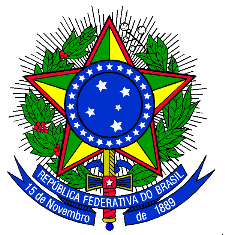 UNIVERSIDADE FEDERAL DO DELTA DO PARNAÍBAANEXO XIII DO EDITAL Nº 11/2022-UFDPar, DE 20 DE JUNHO DE 2022.DECLARAÇÃO DE RECEBIMENTO DE PENSÃO ALIMENTÍCIA E/OU AJUDA FINANCEIRA DE TERCEIROSEu, __________________________________________________________________________, nacionalidade _______________________   portador/a   do   RG   nº __________________________________,   emitido   por_________, inscrito/a no CPF sob o nº ________________________________, residente  e domiciliado a Rua/Av ________________________________________________________________________, nº_______, bairro ________________________, cidade/UF __________________, declaro, junto à  UNIVERSIDADE FEDERAL DO DELTA DO PARNAÍBA, que recebo (   ) pensão alimentícia e/ou     (   ) ajuda financeira de  _______________________________________________________(nome da pessoa que dá a ajuda financeira ou pensão), meu/minha ________________________________(grau de parentesco),sendo o valor: Descreva o Valor Total adquirido em cada mês através da pensão/ajuda de terceiros e no final calcule a média:MÊS 1: R$ _____________________ MÊS 2: R$ _____________________MÊS 3: R$ _____________________RENDA MÉDIA MENSAL: R$ ____________ (soma os 3 valores e divide por 3 para obter esse cálculo) ____________________, _______ de _______________ de _____________________________________________________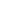 Assinatura do/a Declarante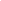 (Uma Declaração para cada membro do núcleo familiar que atenda a essa condição)Confirmo serem verdadeiras as informações prestadas, estando ciente de que a informação falsa incorrerá nas penas do crime do Art. 299 do Código Penal (falsidade ideológica), além de, caso configurada a prestação de informação falsa, apurada posteriormente à matrícula institucional do candidato, em procedimento que assegure o contraditório e a ampla defesa, ensejar o cancelamento da matrícula na Universidade Federal do Delta do Parnaíba, sem prejuízo das sanções penais cabíveis (de acordo com a Lei no 12.711/12, o Decreto no 7.824/12 e o Art. 9o da Portaria Normativa no 18/12- MEC).